АДМИНИСТРАЦИЯ КАРГАСОКСКОГО РАЙОНА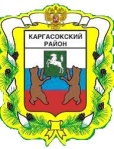 РАЙОННАЯ МЕЖВЕДОМСТВЕННАЯ КОМИССИЯ ПО ПРЕДУПРЕЖДЕНИЮ И ЛИКВИДАЦИИ ЧРЕЗВЫЧАЙНЫХ СИТУАЦИЙ И ОБЕСПЕЧЕНИЮ ПОЖАРНОЙ БЕЗОПАСНОСТИ__________________________________________________________________ПРОТОКОЛзаседания комиссии по предупреждению и ликвидации чрезвычайных ситуаций и обеспечению пожарной безопасности Администрации Каргасокского района07.09.2023      16.00   ул. Пушкина, д. 31, с. Каргасок, актовый зал                            № 15ПРЕДСЕДАТЕЛЬСТВУЮЩИЙ НА ЗАСЕДАНИИ:Ащеулов Андрей Петрович – Глава Каргасокского района – председатель комиссии, Новосельцев В.Н. – главный специалист по общественной безопасности отдела общественной безопасности Администрации Каргасокского района – и.о. секретаря комиссии,  Филюк К.В. -  начальник ОМВД России по Каргасокскому району, Брагин Б.Н. – начальник ОНД и ПР по Каргасокскому району, Винокуров С.С. - Главный врач ОГБУЗ «Каргасокская» РБ,  Коньшина О.В. – заместитель Главы Каргасокского района по экономике, Сыркин С.А. – начальник ОПС № 5 по Каргасокскому и Парабельскому районам, Потапенко Е.В. – главный лесничий Каргасокского лесничества – филиала ОГКУ «Томсклес», Хлопотной М.В. – директор МУ АТП МО «Каргасокский район», Барышев Д.Е. – Глава Каргасокского сельского поселения, Козин С.Н. – начальник Каргасокского участка электрических сетей ОАО «ТРК». ПРИНИМАЮТ УЧАСТИЕ В РАБОТЕ ЗАСЕДАНИЯ: Калиниченко А.О. – помощник прокурора Каргасокского района; Шамраев А.Ф. – заместитель Главы Каргасокского района по социальным вопросам; Барсуков Е.В. и Фатеева О.В. – представители Каргасокской средней общеобразовательной школы-интернат № 1. Повестка:Об организации 8 сентября 2023 года общешкольного похода детей Каргасокской средней общеобразовательной школы-интерната № 1. СЛУШАЛИ: Брагина Бориса Николаевича – начальника ОНД и ПР по Каргасокскому району – сегодня 07.09.2023 в 13.15 час. (тск) в мой адрес от представителя Каргасокской средней общеобразовательной школы-интерната № 1 Барсукова Е.В. поступило сообщение о том, что 8 сентября в период времени с 11.00 по 15.00 час. в окрестности с. Каргасок , на берегу реки Обь запланирована организация детского отдыха «Общешкольный поход» с участием 300 учеников и 20 преподавателей. Считаю необходимым рассмотреть вопрос обеспечения и соблюдения организаторами указанного мероприятия мер пожарной, антитеррористической, дорожной и других видов безопасности при организации детского отдыха. А также обсудить выбранное для мероприятия место отдыха на транспортную доступность (наличие подъездов для машин экстренных служб), отсутствие несанкционированных раскопок и разрушенных строений).Барсуков Евгений Валерьевич – заместитель директора школы по безопасности – указанное мероприятие проводится ежегодно, со всеми участниками данного мероприятия проведены инструктажи по пожарной безопасности, правилам дорожного движения, соблюдению мер безопасности при нахождении вблизи водных объектов. Все экстренные службы уведомлены об этом мероприятии заранее. Считаю, что угрозы жизни и здоровью детей нет.Фатеева Ольга Викторовна – заместитель директора школы по воспитательной работе – ежегодно в школе в начале учебного года проводится мероприятие такого характера. В нем участвуют и дети и учителя. Со всеми всегда проводятся инструктажи по соблюдению мер безопасности. Также считаю об отсутствии угроз жизни и здоровью учеников.  РЕШИЛИ:Принять к сведению информацию Брагина Б.Н., Барсукова Е.В., Фатеевой О.В.. 2. Рекомендовать директору школы:-  назначить ответственных лиц за организацию детского отдыха и принять дополнительные меры по обеспечению безопасности жизни и здоровью детей во время проведения мероприятия;- проверить знания педагогического состава, участвующего в мероприятии, порядка действий при угрозе совершения террористических актов и иных чрезвычайных ситуаций;- провести сверку списков детей и педагогов, участвующих в мероприятии;- провести проверку наличия у ответственных лиц, участвующих в мероприятии контактных номеров телефонов ОМВД России по Каргасокскому району, ЕДДС Каргасокского района и других экстренных служб района о времени и месте проведения мероприятия.Ответственный исполнитель: Кондратьева Е.М.Срок исполнения: на период мероприятия.3. Рекомендовать руководителю северного инспекторского отделения ГИМС Главного управления МЧС России по Томской области по согласованию с руководителем образовательной организации выделить плав средство и сотрудников для осуществления патрулирования вблизи места проведения мероприятия по отдыху детей.Ответственный исполнитель: Астраханцев С.С..Срок исполнения: на период мероприятий. Глава Каргасокского района,председатель комиссии                                                                                А.П. Ащеулов                                                                 И.о. Секретаря комиссии                                                                              В.Н. Новосельцев